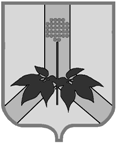 ДУМА ДАЛЬНЕРЕЧЕНСКОГО МУНИЦИПАЛЬНОГО РАЙОНАРЕШЕНИЕ29 октября 2020 года                                               г. Дальнереченск                                         № 24 - МНПА О внесении изменений в  Положение о проведении конкурса на замещение вакантной должности муниципальной службы в Дальнереченском муниципальном районе, утвержденное решением Думы Дальнереченского муниципального района 07.08.2014 № 55	В соответствии  федеральным законом от 02.03.2007 № 25-ФЗ «О муниципальной службе в Российской Федерации», Федеральным законом от 06.10.2003 № 131-ФЗ «Об общих принципах организации местного самоуправления в Российской Федерации», Законом Приморского края от 04.06.2007 № 82-КЗ «О муниципальной службе в Приморском крае», руководствуясь  Уставом Дальнереченского муниципального района, Дума Дальнереченского муниципального районаВнести в Положение о проведении конкурса на замещение вакантной должности муниципальной службы в Дальнереченском муниципальном районе, утвержденное решением Думы Дальнереченского муниципального района 07.08.2014 № 55 следующие изменения:В подпункт «б» пункта 1.5.  после слов  «по специальности» дополнить словами: «, направлению, подготовке»;В абзаце первом пункта 1.7 раздела 1 Положения после слов «Право на участие  в конкурсе имеют граждане» дополнить словами: «Российской Федерации,  граждане иностранных государств – участников международных договоров Российской Федерации, в соответствии с которыми иностранные граждане имеют  право находится  на муниципальной службе (далее – граждане,  гражданин)»;В абзаце четвертом пункта 2.1 раздела 2 Положения слова «На сайте в информационно-телекоммуникационной сети общего пользования»  заменить словами «На официальном сайте органов местного самоуправления Дальнереченского муниципального района в информационно- телекоммуникационной  сети «Интернет»;В абзаце первом подпункта 11.1 пункта 2.2. раздела 2 Положения слово «их» заменить словом «его». В пункте 3.21 раздела 3 Положения слово «участвовавшего» заменить словом «участвовавшим». Настоящее решение вступает в силу со дня его обнародования в установленном порядке.Глава Дальнереченского муниципального района                                                                       В.С. ДерновДУМА ДАЛЬНЕРЕЧЕНСКОГО МУНИЦИПАЛЬНОГО РАЙОНАРЕШЕНИЕ29 октября 2020 года                                               г. Дальнереченск                                         № 24  О принятии решения «О внесении изменений в  Положение о проведении конкурса на замещение вакантной должности муниципальной службы в Дальнереченском муниципальном районе», утвержденное решением Думы Дальнереченского муниципального района 07.08.2014 № 55	В соответствии  федеральным законом от 02.03.2007 № 25-ФЗ «О муниципальной службе в Российской Федерации», Федеральным законом от 06.10.2003 № 131-ФЗ «Об общих принципах организации местного самоуправления в Российской Федерации», Законом Приморского края от 04.06.2007 № 82-КЗ «О муниципальной службе в Приморском крае», руководствуясь  Уставом Дальнереченского муниципального, Дума Дальнереченского муниципального районаРЕШИЛА:Принять решение «О внесении изменений в  Положение о проведении конкурса на замещение вакантной должности муниципальной службы в Дальнереченском муниципальном районе», утвержденное решением Думы Дальнереченского муниципального района 07.08.2014 № 55; Направить решение «О внесении изменений в  Положение о проведении конкурса на замещение вакантной должности муниципальной службы в Дальнереченском муниципальном районе», утвержденное решением Думы Дальнереченского муниципального района 07.08.2014 № 55 -  главе Дальнереченского муниципального района для подписания и обнародования.Настоящее решение вступает в силу со дня его принятия.Председатель Думы Дальнереченского муниципального района 					          Н. В. Гуцалюк РЕШИЛА: